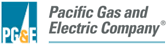 Distribution Investment Deferral Framework 2022 Standard Offer Contract PilotSupplemental Documents Required for ParticipationProject Description Participant Name: ___________________PG&E reserves the right to request additional documentation listed but not already provided in the Offer package. Please provide the following Project information in the order requested. Indicate if a question is not applicable and do not leave responses blank.1.  SYSTEM DESCRIPTIONA general description of the distributed energy resource system, including any control and communications system.List known or expected operating characteristics of the Project.2. INTERCONNECTION	Provide the following information regarding interconnection:(i)	Provide a written description of your interconnection plans and any known 	network requirements that may be needed.(ii)	List the current or proposed point of interconnection to the distribution 	system, and the distance from the Project to the electric interconnection 	point. Status of Project’s studies associated with the interconnection process, along with any application fees paid. Expected dates for: (i) the completion of the various studies associated with the interconnection process; (ii) the completion of any upgrades required for interconnection; and (iii) the ultimate availability of the interconnection.Completed interconnection study or interconnection agreement, if applicable.Site ControlPlease provide the following project information in the order requested.  Indicate if a question is not applicable and do not leave responses blank.GEOGRAPHIC COORDINATES OF THE PROJECT
Provide Township/range/section numbers and latitude/longitude of the land on which any portion of the Project is proposed.
APN NUMBER AND SITE ADDRESSPlease provide the County Assessor’s parcel number (APN) and site address.
STREET MAP, AERIAL, AND USGS MAPProvide a map that shows the assessor parcel boundary(ies), the Project boundary, and location of the Project’s key facilities such as transformer or substation and distribution line interconnection.A DIGITAL MAP 
Please provide the map of the Project boundary, access roadways, and the rights-of-way for all interconnecting utilities in either one of the following formats:Google kml/kmz, ESRI shapefile or other GIS data file with specific projection information for GIS files. A digital map (.pdf, .jpg, tiff, etc.) of the aerial street or USGS topo background.ELEMENTS OF SITE CONTROL
Please specify the legal and property interests through which the Participant or Project will exercise control over the land on which the Project and other appurtenances required for the operation and maintenance of the Project are situated for the entire term of the proposed Agreement.  
	For example, interests may include fee ownership, lease, easement.  Interests may be 	existing or exercisable options.  If interests are contingent, please specify the nature and 	timing of the contingencies. 	Please identify any interests in land that Participant does not have but would be required 	for the operation and maintenance of the Project or appurtenances. Project Milestone SchedulePlease provide a Project milestone schedule describing financing, permitting, engineering, procurement, construction, interconnection, and startup activities, timelines and status.  The schedule should include major activities and milestones for all aspects of the Project (including financing, interconnection, permitting, equipment procurement, construction, synchronization, and commercial operations) since project inception through the first year of commercial operation along with a supporting narrative. [Sample milestones for illustration only. Participant to insert project-specific list.]Experience and QualificationsPlease describe the Participant’s experience and staff qualifications, including but not limited to:Experience and qualifications in developing, designing and constructing, and operating and maintaining distributed energy resource facilities, as well as contracting to sell and deliver long-term power supplies.  Participant should highlight their experience in these areas as it relates to: projects utilizing the same technology as the proposed Project; projects of similar capacity and configuration as the proposed Project; specific engineering, procurement and construction (EPC) contractors being considered for this Project; andprojects supplying distributed energy resources and/or energy to California.Resource Double Payment/Double CountingSee DIDF SOC Pilot Protocol Section IV.C. Resource Double Payment/Double Counting for table with Examples of whole or partial incrementality.For wholly incremental consideration, please provide a qualitative description of how the Project is, and will continue to be throughout the delivery term, new and wholly incremental to PG&E’s programs, tariffs, or solicitations.Organizational InformationPARTICIPANT ORGANIZATIONAL INFORMATIONIndicate the full, complete, and correct Legal Name of Participant and provide copy of a certificate of good standing or similar document from Participant’s state of formation. The entity name on the certificate must match the name of Participant:    SafetyProvide the safety record of the Participant and identified contractors associated with the Project, and identify subsequent actions taken to manage or mitigate any safety incidents.  No.DateMilestones1Executes contract2Demonstrates site control.3Submits interconnection application.4Files any discretionary agency permit applications (i.e. environmental, land use).5Files ministerial/construction permit application(s).6Receives a completed System Impact Study or Phase I Interconnection Study.7Obtains control of all lands and rights-of-way comprising the Site.8Receives a completed interconnection Facility Study or Phase II Interconnection Study.9Executes an interconnection agreement and transmission/distribution service agreement, as applicable.10Receives discretionary agency permit (i.e. environmental, land-use).11Receives ministerial/construction permits.12Procures the 	[insert applicable distributed energy resource equipment] for the Project.13Completes financing, including construction financing.14Begins construction of the Facility.15Begins startup activities.16Initial Performance Test.17Commercial Operation Date.